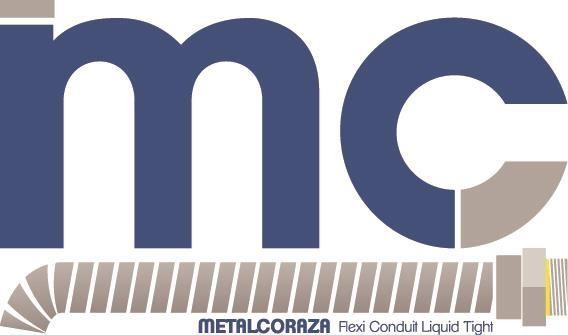 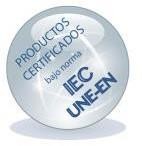 CONECTORES RECTOS Y CURVOS LIQUID TIGHT ZINC DIE CASTPrecios + 19% IVA 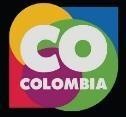 ENERO 04/2022ReferenciaConector RectoUnidad de EmpaqueConector CurvoUnidad de Empaque3/8”$ 4.364400$ 6.6562001/2”$ 4.325250$ 6.6682003/4”$ 6.312250$ 9.0401251”$ 9.241144$ 14.0901001-1/4”$ 14.187100$ 29.036501-1/2”$ 18.981100$ 33.547502”$ 23.63050$ 54.826202-1/2”$ 58.02827$ 120.507153”$ 81.74518$ 155.157104”$ 138.03010$ 226.8415